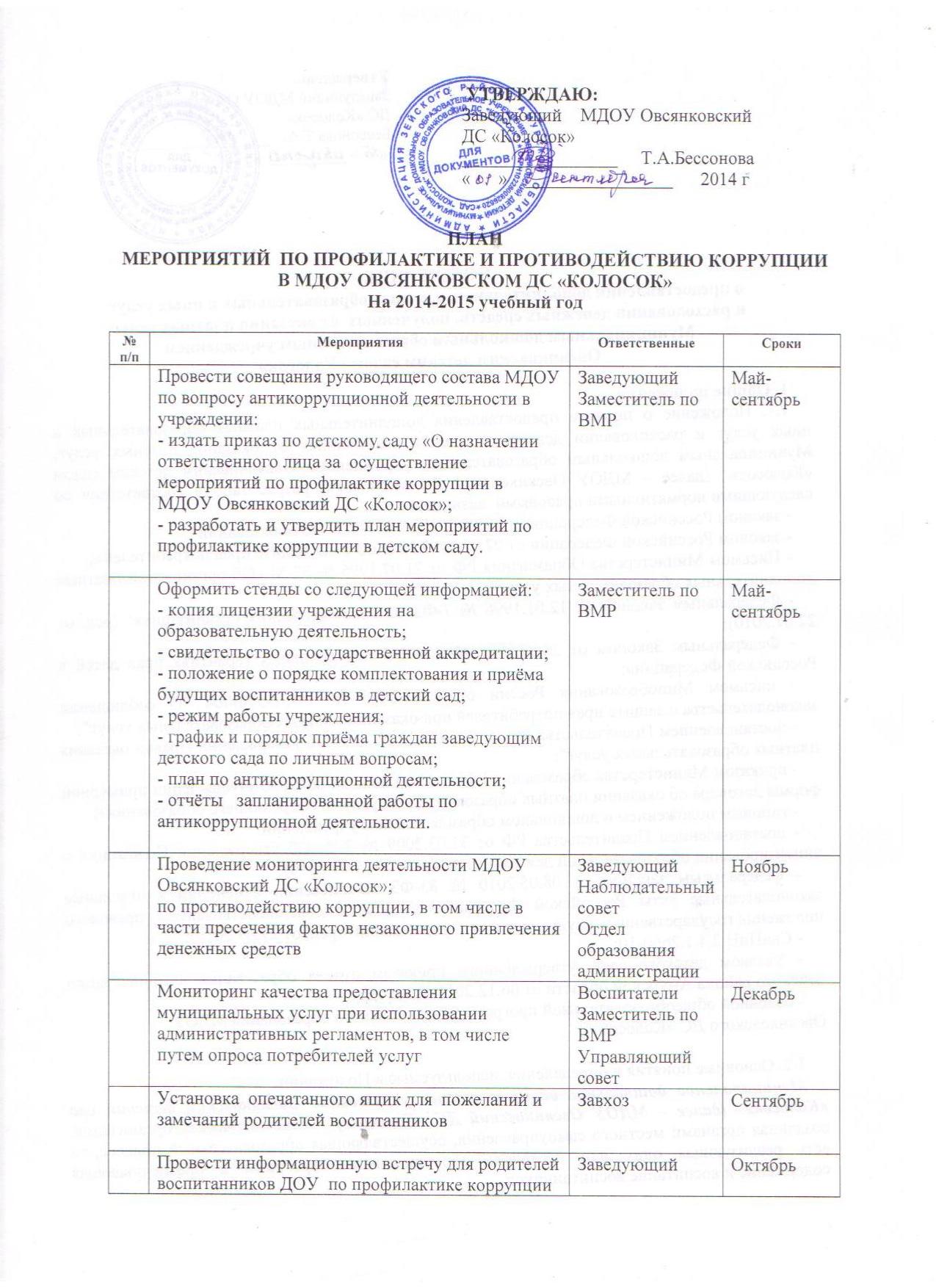 Организовать выступление работниковправоохранительных органов передсотрудниками учреждения по вопросам пресечения коррупционных правонарушений.Заведующий3-4 кварталПубликация и размещение на Интернет-сайте, стендах ежегодных отчетов о реализации мер антикоррупционной политикиЗаведующийЗаместитель по ВМРпостоянноРазмещение и своевременная корректировка очередности зачисления воспитанников в МДОУ Овсянковский ДС «Колосок» через электронную очередь ;ЗаведующийпостоянноОбеспечение функционирования в МДОУ Овсянковский ДС «Колосок»;телефонов «Доверия», Интернет-сайта и других информационных каналов, позволяющих участникам воспитательно-образовательного процесса сообщить об известных им фактах коррупции, причинах и условиях, способствующих их совершениюЗаведующийЗавхоз постоянноОбеспечение выполнения МДОУ Овсянковский ДС «Колосок»;административных регламентов предоставления муниципальных услуг Наблюдательный советЗаведующийОтдел образования администрациипостоянноОрганизация и осуществление еженедельного приема граждан, в том числе и по вопросам противодействия коррупцииЗаведующийеженедельно- Создание, поддержка и совершенствование Интернет-сайта, раскрывающего информацию о деятельности детского сада - размещение информации о реализациипланируемых мероприятий;- раздел для приёма обращений о фактахкоррупции;- раздел с нормативно – правовой информацией.Заместитель по ВМР Управляющий советежемесячноРазработка анкет (опросников) по антикоррупционной тематике для проведения анкетирования педагогов и родителей по вопросам коррупции в МДОУ .Творческая группаежегодно